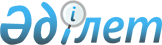 О признании утратившим силу приказа министра связи и информации Республики Казахстан от 10 ноября 2011 года № 341 "Об утверждении Правил проведения и условий аттестации гражданских служащих центров обслуживания населения
областей, городов Алматы и Астаны"Приказ Министра транспорта и коммуникаций Республики Казахстан от 20 февраля 2012 года № 81

      В соответствии со статьей 40 Закона Республики Казахстан от 24 марта 1998 года «О нормативных правовых актах» ПРИКАЗЫВАЮ:



      1. Признать утратившим силу приказ министра связи и информации Республики Казахстан от 10 ноября 2011 года № 341 «Об утверждении Правил проведения и условий аттестации гражданских служащих центров обслуживания населения областей, городов Алматы и Астаны» (зарегистрированный в Реестре государственной регистрации нормативных правовых актов Республики Казахстан под № 7332, опубликованный в газетах «Егемен Қазақстан» от 24 января 2012 года № 27-32 (27104) и «Казахстанская правда» от 24 января 2012 года № 27).



      2. Комитету по контролю автоматизации государственных услуг и координации деятельности центров обслуживания населения (Абишев Б.Ш.):



      1) направить в установленном порядке копию настоящего приказа в Министерство юстиции Республики Казахстан для снятия с Реестра государственной регистрации нормативных правовых актов;



      2) обеспечить официальное опубликование настоящего приказа.



      3. Настоящий приказ вступает в силу со дня подписания.      Министр                                    А. Жумагалиев
					© 2012. РГП на ПХВ «Институт законодательства и правовой информации Республики Казахстан» Министерства юстиции Республики Казахстан
				